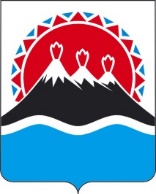 П О С Т А Н О В Л Е Н И ЕПРАВИТЕЛЬСТВАКАМЧАТСКОГО КРАЯг. Петропавловск-КамчатскийПРАВИТЕЛЬСТВО ПОСТАНОВЛЯЕТ:Внести в приложение к Постановлению Правительства Камчатского края от 24.11.2008 N 385-П "Об утверждении Примерного положения о системе оплаты труда работников государственных учреждений, подведомственных Министерству здравоохранения Камчатского края" следующие изменения:1) преамбулу изложить в следующей редакции:таблицу приложения 1 к Примерному положению о системе оплаты труда работников государственных учреждений, подведомственных Министерству здравоохранения Камчатского края, изложить в следующей редакции:«»;таблицу приложения 2 к Примерному положению о системе оплаты труда работников государственных учреждений, подведомственных Министерству здравоохранения Камчатского края, изложить в следующей редакции:«»;3) таблицу приложения 3 к Примерному положению о системе оплаты труда работников государственных учреждений, подведомственных Министерству здравоохранения Камчатского края, изложить в следующей редакции:«»;4) таблицу приложения 4 к Примерному положению о системе оплаты труда работников государственных учреждений, подведомственных Министерству здравоохранения Камчатского края, изложить в следующей редакции:«»;5) таблицу приложения 6 к Примерному положению о системе оплаты труда работников государственных учреждений, подведомственных Министерству здравоохранения Камчатского края, изложить в следующей редакции:«»;6) таблицу приложения 7 к Примерному положению о системе оплаты труда работников государственных учреждений, подведомственных Министерству здравоохранения Камчатского края, изложить в следующей редакции:«».2. Настоящее постановление вступает в силу по истечении десяти дней со дня его официального опубликования и распространяется на правоотношения, возникающие с 1 декабря 2022 года.»Председатель Правительства Камчатского края	[горизонтальный штамп подписи 1]                Е.А. Чекин[Дата регистрации]№[Номер документа]О внесении изменений в постановление Правительства Камчатского края от 24.11.2008 
№ 385-П «Об утверждении Примерного положения о системе оплаты труда работников государственных учреждений, подведомственных Министерству здравоохранения Камчатского края» № п/пПрофессиональная квалификационная группа, квалификационный уровеньРекомендуемый минимальный размер должностного оклада, рублей1231.Профессиональная квалификационная группа «Медицинский и фармацевтический персонал первого уровня»Профессиональная квалификационная группа «Медицинский и фармацевтический персонал первого уровня»1.1.1 квалификационный уровеньСанитарка, санитарка (мойщица), младшая медицинская сестра по уходу за больными, фасовщица, сестра-хозяйка6 3302.Профессиональная квалификационная группа «Средний медицинский и фармацевтический персонал»Профессиональная квалификационная группа «Средний медицинский и фармацевтический персонал»2.1.1 квалификационный уровень.Продавец оптики; инструктор по трудовой терапии; младший фармацевт; медицинский дезинфектор; медицинский регистратор; гигиенист стоматологический; инструктор-дезинфектор; инструктор по гигиеническому воспитанию; инструктор по лечебной физкультуре; медицинский статистик; медицинская сестра стерилизационной8 2722.2.2 квалификационный уровень.Лаборант; медицинская сестра диетическая; рентгенолаборант; помощник врача по гигиене детей и подростков (врача по гигиене питания, врача по гигиене труда, врача по гигиеническому воспитанию, врача по коммунальной гигиене, врача по общей гигиене, врача-паразитолога, врача по радиационной гигиене, врача-эпидемиолога); помощник энтомолога8 6482.3.3 квалификационный уровень.Медицинская сестра; медицинская сестра палатная (постовая); медицинская сестра патронажная; медицинская сестра приемного отделения (приемного покоя); медицинская сестра по физиотерапии; медицинская сестра по приему вызовов и передаче их выездным бригадам; зубной техник; фельдшер по приему вызовов и передаче их выездным бригадам; медицинская сестра участковая; медицинский лабораторный техник (фельдшер-лаборант); фармацевт; медицинский оптик-оптометрист; медицинская сестра по массажу9 9012.4.4 квалификационный уровень.Акушерка; фельдшер; операционная медицинская сестра; медицинская сестра-анестезист; медицинская сестра процедурной; медицинская сестра перевязочной; медицинская сестра врача общей практики; зубной врач; медицинский технолог11 1522.5.5 квалификационный уровень.Старшие: фармацевт, медицинская сестра (акушерка, фельдшер, операционная медицинская сестра, зубной техник); заведующий молочной кухней; заведующий аптекой лечебно-профилактического учреждения; заведующий производством учреждений (отделов, отделений, лабораторий) зубопротезирования; заведующий фельдшерско-акушерским пунктом-фельдшер (акушерка, медицинская сестра); заведующий здравпунктом-фельдшер (медицинская сестра); заведующий медпунктом фельдшер (медицинская сестра)11 9053.Профессиональная квалификационная группа «Врачи и провизоры»Профессиональная квалификационная группа «Врачи и провизоры»3.1.1 квалификационный уровень.Врач-стажер, провизор-стажер12 1563.2.2 квалификационный уровень.Врачи-специалисты (кроме врачей-специалистов, отнесенных к 3 и 4 квалификационным уровням), провизор-технолог, провизор-аналитик12 5313.3.3 квалификационный уровень.Врачи-терапевты участковые; врачи-педиатры участковые; врачи-специалисты стационарных подразделений лечебно-профилактических учреждений, станций (отделений) скорой медицинской помощи и учреждений социально-медицинской экспертизы; врачи общей практики (семейные врачи), кроме врачей-специалистов, отнесенных к 4 квалификационному уровню13 1593.4.4 квалификационный уровень*.Врачи-специалисты хирургического профиля, оперирующие в стационарах лечебно-профилактических учреждений; старший врач; старший провизор; врач-анестезиолог-реаниматолог; врач-патологоанатом; врач-судебно-медицинский эксперт15 1624.Профессиональная квалификационная группа «Руководители структурных подразделений учреждений с высшим медицинским и фармацевтическим образованием (врач-специалист, провизор)»Профессиональная квалификационная группа «Руководители структурных подразделений учреждений с высшим медицинским и фармацевтическим образованием (врач-специалист, провизор)»4.1.1 квалификационный уровень. Заведующий (начальник) структурным подразделением (отделом, отделением, лабораторией, кабинетом, отрядом (кроме заведующих отделениями хирургического профиля стационаров)) руководитель бюро медико-социальной экспертизы15 6644.2.2 квалификационный уровень. Заведующий отделением хирургического профиля стационаров (анестезиологии-реанимации, реанимации и интенсивной терапии, патологоанатомических, судебно-медицинской экспертизы)16 916№ п/пПрофессиональная квалификационная группа, квалификационный уровеньРекомендуемый минимальный размер должностного оклада, рублей1231.Профессиональная квалификационная группа «Должности специалистов второго уровня, осуществляющих предоставление социальных услуг»Профессиональная квалификационная группа «Должности специалистов второго уровня, осуществляющих предоставление социальных услуг»1.1.1 квалификационный уровень.Социальный работник9 3982.Профессиональная квалификационная группа «Должности специалистов третьего уровня в учреждениях здравоохранения и осуществляющих предоставление социальных услуг»Профессиональная квалификационная группа «Должности специалистов третьего уровня в учреждениях здравоохранения и осуществляющих предоставление социальных услуг»2.1.1 квалификационный уровень.Инструктор-методист по лечебной физкультуре; специалист по социальной работе10 6512.2.2 квалификационный уровень.Медицинский психолог; биолог11 6563.Профессиональная квалификационная группа «Должности руководителей в учреждениях здравоохранения и осуществляющих предоставление социальных услугПрофессиональная квалификационная группа «Должности руководителей в учреждениях здравоохранения и осуществляющих предоставление социальных услуг3.1.Заведующий отделением (социальной службой)12 531№ п/пПрофессиональная квалификационная группа, квалификационный уровеньРекомендуемый минимальный размер должностного оклада, рублей1231.1 квалификационный уровень.Инструктор по труду; инструктор по физической культуре; музыкальный руководитель10 6512.2 квалификационный уровень.Педагог дополнительного образования; педагог-организатор; социальный педагог; инструктор-методист11 6563.3 квалификационный уровень.Воспитатель; мастер производственного обучения; методист; педагог-психолог; старший инструктор-методист; старший педагог дополнительного образования12 5314.4 квалификационный уровень.Старший воспитатель; старший методист; учитель; учитель-дефектолог; учитель-логопед (логопед)13 159№ п/пПрофессиональная квалификационная группа, квалификационный уровень согласно приказу Министерства здравоохранения и социального развития Российской Федерации от 05.05.2008№ 216н «Об утверждении профессиональных квалификационных групп должностей работников образования»Рекомендуемый минимальный размер основного оклада (основного должностного оклада, основной ставки заработной платы), рублей1231.Должности, отнесенные к ПКГ должностей работников учебно-вспомогательного персонала первого уровняДолжности, отнесенные к ПКГ должностей работников учебно-вспомогательного персонала первого уровня1.1.Секретарь учебной части5 1572.Должности, отнесенные к ПКГ должностей работников учебно-вспомогательного персонала второго уровняДолжности, отнесенные к ПКГ должностей работников учебно-вспомогательного персонала второго уровня2.1.Диспетчер образовательного учреждения4 3823.Должности, отнесенные к ПКГ должностей педагогических работниковДолжности, отнесенные к ПКГ должностей педагогических работников3.1.2 квалификационный уровень.Социальный педагог, педагог-организатор5 9833.2.3 квалификационный уровень.Воспитатель, методист, педагог-психолог6 5703.3.4 квалификационный уровень.Преподаватель, руководитель физического воспитания, старший методист7 1574.Должности, отнесенные к ПКГ должностей руководителей структурных подразделенийДолжности, отнесенные к ПКГ должностей руководителей структурных подразделений4.1.2 квалификационный уровень.Заведующий отделением, заведующий библиотекой, заведующий общежитием10 1194.2.3 квалификационный уровень.Заведующий филиалом10 591№ п/пПрофессиональная квалификационная группа, квалификационный уровеньРекомендуемый минимальный размер должностного оклада, рублей1231.Профессиональная квалификационная группа «Общеотраслевые должности служащих первого уровня»Профессиональная квалификационная группа «Общеотраслевые должности служащих первого уровня»1.1.1 квалификационный уровень.Агент; агент по закупкам; агент по снабжению; архивариус; дежурный бюро пропусков; дежурный (по выдаче справок, залу, этажу, по общежитию); делопроизводитель; инкассатор; калькулятор; кассир; кодификатор; копировщик; комендант; машинистка; нарядчик; оператор по диспетчерскому обслуживанию лифтов; секретарь; секретарь-машинистка; секретарь-стенографистка; статистик; стенографистка; счетовод; табельщик; таксировщик; учетчик; экспедитор; экспедитор по перевозке грузов5 6401.2.2 квалификационный уровень.Должности служащих первого квалификационного уровня, по которым может устанавливаться производное должностное наименование «старший»6 0792.Профессиональная квалификационная группа«Общеотраслевые должности служащих второго уровня»Профессиональная квалификационная группа«Общеотраслевые должности служащих второго уровня»2.1.1 квалификационный уровень.Администратор; библиотекарь; инспектор по кадрам; диспетчер; лаборант; оператор диспетчерской движения и погрузочно-разгрузочных работ; оператор диспетчерской службы; секретарь незрячего специалиста; секретарь руководителя; техник; техник вычислительного (информационно-вычислительного) центра; техник-лаборант; техник по защите информации; техник по метрологии; техник по наладке и испытаниям; техник по стандартизации; техник по труду; техник-программист; товаровед6 5242.2.2 квалификационный уровень.Заведующий хозяйством; заведующий архивом; заведующий бюро пропусков; заведующий камерой хранения; заведующий канцелярией; заведующий комнатой отдыха; заведующий копировально-множительным бюро; заведующая машинописным бюро; заведующий складом; заведующий фотолабораторией; должности служащих первого квалификационного уровня, по которым устанавливается производное должностное наименование «старший»; должности служащих первого квалификационного уровня, по которым устанавливается II внутридолжностная категория7 7142.3.3 квалификационный уровень.Должности служащих первого квалификационного уровня, по которым устанавливается 
I внутридолжностная категория; заведующий общежитием; производитель работ (прораб), включая старшего; начальник хозяйственного отдела; заведующий столовой; заведующий производством (шеф-повар)8 7722.4.4 квалификационный уровень.Должности служащих первого квалификационного уровня, по которым может устанавливаться производное должностное наименование «ведущий»; мастер участка (включая старшего); механик; начальник автоколонны9 6502.5.5 квалификационный уровень.Начальник гаража; начальник смены (участка); начальник (заведующий) мастерской; начальник цеха (участка)10 4033.Профессиональная квалификационная группа «Общеотраслевые должности служащих третьего уровня»Профессиональная квалификационная группа «Общеотраслевые должности служащих третьего уровня»3.1.1 квалификационный уровень.Менеджер; менеджер по персоналу; менеджер по связям с общественностью; переводчик; психолог; социолог; специалист по кадрам; физиолог; бухгалтер; бухгалтер-ревизор; документовед; инженер; инженер-лаборант; инженер по метрологии; инженер по надзору за строительством; инженер по наладке и испытаниям; инженер по нормированию труда; инженер по организации и нормированию труда; инженер по организации труда; инженер по ремонту; инженер по стандартизации; инженер-программист (программист); инженер-технолог (технолог); инженер-электроник (электроник); инженер-энергетик (энергетик); экономист; экономист вычислительного (информационно-вычислительного) центра; экономист по договорной и претензионной работе; экономист по материально-техническому снабжению; экономист по планированию; экономист по труду; экономист по финансовой работе; эксперт; юрисконсульт10 6513.2.2 квалификационный уровень.Должности служащих первого квалификационного уровня, по которым может устанавливаться 
II внутридолжностная категория11 0293.3.3 квалификационный уровень.Должности служащих первого квалификационного уровня, по которым может устанавливаться 
I внутридолжностная категория11 2783.4.4 квалификационный уровень.Должности служащих первого квалификационного уровня, по которым может устанавливаться производное должностное наименование «ведущий»11 9053.5.5 квалификационный уровень.Главные специалисты: в отделах, отделениях; заместитель главного бухгалтера12 5314.Профессиональная квалификационная группа«Общеотраслевые должности служащих четвертого уровня»Профессиональная квалификационная группа«Общеотраслевые должности служащих четвертого уровня»4.1.1 квалификационный уровень.Начальник отдела информации; начальник отдела кадров (спецотдела); начальник отдела контроля качества; начальник отдела маркетинга; начальник отдела материально-технического снабжения; начальник отдела организации и оплаты труда; начальник отдела охраны труда; начальник отдела (лаборатории, сектора) по защите информации; начальник отдела по связям с общественностью; начальник отдела стандартизации; начальник планово-экономического отдела; начальник технического отдела; начальник финансового отдела; начальник юридического отдела13 1594.2.2 квалификационный уровень.Главный диспетчер; механик; энергетик; заведующий медицинским складом мобилизационного резерва13 785№ п/пПрофессиональная квалификационная группа, квалификационный уровеньРекомендуемый минимальный размер должностного оклада, рублей1231.Профессиональная квалификационная группа «Общеотраслевые профессии рабочих первого уровня»Профессиональная квалификационная группа «Общеотраслевые профессии рабочих первого уровня»1.1.1 квалификационный уровень.Наименования профессий рабочих, по которым предусмотрено присвоение 1–3 квалификационного разряда в соответствии с Единым тарифно-квалификационным справочником работ и профессий рабочих; гардеробщик; дворник; истопник; курьер; уборщик территорий; сторож (вахтер); кастелянша; лифтер; сестра-хозяйка; уборщик служебных помещений; дезинфектор; оператор копировальных и множительных машин; кладовщик; оператор связи5 6401.2.2 квалификационный уровень.Профессии рабочих, отнесенные к первому квалификационному уровню, при выполнении работ по профессии с производным наименованием «старший» (старший по смене)6 0792.Профессиональная квалификационная группа «Общеотраслевые профессии рабочих второго уровня»Профессиональная квалификационная группа «Общеотраслевые профессии рабочих второго уровня»2.1.1 квалификационный уровень. Наименование профессий рабочих, по которым предусмотрено присвоение 4 и 5 квалификационных разрядов в соответствии с Единым тарифно-квалификационным справочником работ и профессий рабочих6 5172.2.2 квалификационный уровень. Наименование профессий рабочих, по которым предусмотрено присвоение 6 и 7 квалификационных разрядов в соответствии с Единым тарифно-квалификационным справочником работ и профессий рабочих7 6462.3.3 квалификационный уровень. Наименование профессий рабочих, по которым предусмотрено присвоение 8 квалификационного разряда в соответствии с Единым тарифно-квалификационным справочником работ и профессий рабочих8 2722.4.4 квалификационный уровень.Наименования профессий рабочих, предусмотренных 1–3 квалификационными уровнями настоящей профессиональной квалификационной группы, выполняющих важные (особо важные) и ответственные (особо ответственные работы)9 650